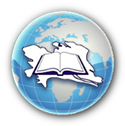 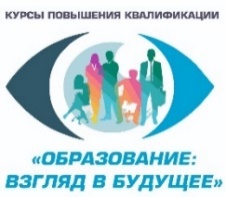 ДатыПримерные темы программ ПККатегории слушателей/Кураторы смены(наполняемость 1 смены - 100 человек)07.07-13.07 «Инструменты лидерства и коммуникации в управлении образовательной организацией» Директора (управленческие команды ОО) общеобразовательных организацийГАУ ДПО СО ИРО(кафедра педагогики и психологии, центр подготовки управленческих команд)